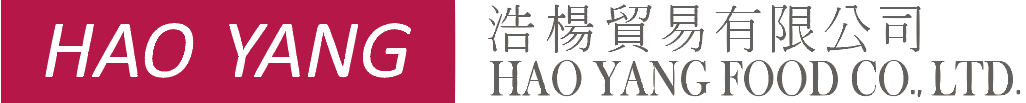 工作申請表EMPLOYMENT APPLICATION FORM教育背景  Education Background家庭狀況(包括父母、配偶、子女、兄弟姐妹)Relatives (Parents, Spouse & Children, Brothers & Sisters)工作經歷 Employment Record※ 背面有資料，請接續填寫。謝謝您! Please going to next page for fill out your information. Thank you very much!語言及其他特殊技能與興趣 Language / Professional Skill / Other Qualification / Interests★申請職位：Position Applied For：★申請職位：Position Applied For：★申請職位：Position Applied For：★申請職位：Position Applied For：★希望待遇：Expected Salary：★希望待遇：Expected Salary：★希望待遇：Expected Salary：最近三個月相片Recent Passport-size Photo★中文姓名：Chinese Name：★中文姓名：Chinese Name：★中文姓名：Chinese Name：★中文姓名：Chinese Name：★英文別名： English Name：★英文別名： English Name：★英文別名： English Name：最近三個月相片Recent Passport-size Photo★出生年月日： Date of Birth：★出生年月日： Date of Birth：★出生年月日： Date of Birth：★出生年月日： Date of Birth：★身份證號碼：ID Number：       ★身份證號碼：ID Number：       ★身份證號碼：ID Number：       最近三個月相片Recent Passport-size Photo性別：Sexual：年齡：Age：年齡：Age：血型：Blood Type：身高：Height：    公分     CM體重：	公斤Weight：	KG最近三個月相片Recent Passport-size Photo婚姻狀況：	□未婚	□已婚	□其他Marriage Status：	Single	Married	Others婚姻狀況：	□未婚	□已婚	□其他Marriage Status：	Single	Married	Others婚姻狀況：	□未婚	□已婚	□其他Marriage Status：	Single	Married	Others婚姻狀況：	□未婚	□已婚	□其他Marriage Status：	Single	Married	Others婚姻狀況：	□未婚	□已婚	□其他Marriage Status：	Single	Married	Others婚姻狀況：	□未婚	□已婚	□其他Marriage Status：	Single	Married	Others健康狀態：Health Status：最近三個月相片Recent Passport-size Photo★電話：  Tel：★電話：  Tel：★手機：  Mobil：★手機：  Mobil：★電子信箱： E-mail： ★電子信箱： E-mail： ★電子信箱： E-mail： ★電子信箱： E-mail： ★通訊住址：	郵遞區號     □□□Permanent	Address： ★通訊住址：	郵遞區號     □□□Permanent	Address： ★通訊住址：	郵遞區號     □□□Permanent	Address： ★通訊住址：	郵遞區號     □□□Permanent	Address： ★通訊住址：	郵遞區號     □□□Permanent	Address： ★通訊住址：	郵遞區號     □□□Permanent	Address： ★通訊住址：	郵遞區號     □□□Permanent	Address： ★通訊住址：	郵遞區號     □□□Permanent	Address： 就讀學校Institution時間 Period時間 Period主修科系Subject Major學位/証書(畢業/肄業)Degree / Certificate就讀學校Institution自 From至 To主修科系Subject Major學位/証書(畢業/肄業)Degree / Certificate稱	謂Appellation姓名Name年齡Age連絡住址Address電話/手機Tel / Mobil服務機構Name of Company時間Period工作性質Nature of Business       職稱Position薪資Salary離職原因Reason for Leaving語言Language說 Speaking說 Speaking說 Speaking說 Speaking寫 Writing寫 Writing寫 Writing寫 Writing懂 Understanding懂 Understanding懂 Understanding語言Language佳 Excellent良 Good可 Fair可 Fair佳 Excellent良 Good良 Good可 Fair佳 Excellent良 Good可 Fair持有相關專業證照/證書/License/Certificate持有相關專業證照/證書/License/Certificate持有相關專業證照/證書/License/Certificate持有相關專業證照/證書/License/Certificate持有相關專業證照/證書/License/Certificate持有相關專業證照/證書/License/Certificate持有相關專業證照/證書/License/Certificate持有相關專業證照/證書/License/Certificate持有相關專業證照/證書/License/Certificate持有相關專業證照/證書/License/Certificate持有相關專業證照/證書/License/Certificate持有相關專業證照/證書/License/Certificate列舉其他特殊技能  /  興趣  Specify any professional skill / other qualification / interests列舉其他特殊技能  /  興趣  Specify any professional skill / other qualification / interests列舉其他特殊技能  /  興趣  Specify any professional skill / other qualification / interests列舉其他特殊技能  /  興趣  Specify any professional skill / other qualification / interests列舉其他特殊技能  /  興趣  Specify any professional skill / other qualification / interests列舉其他特殊技能  /  興趣  Specify any professional skill / other qualification / interests列舉其他特殊技能  /  興趣  Specify any professional skill / other qualification / interests列舉其他特殊技能  /  興趣  Specify any professional skill / other qualification / interests列舉其他特殊技能  /  興趣  Specify any professional skill / other qualification / interests列舉其他特殊技能  /  興趣  Specify any professional skill / other qualification / interests列舉其他特殊技能  /  興趣  Specify any professional skill / other qualification / interests列舉其他特殊技能  /  興趣  Specify any professional skill / other qualification / interests犯罪紀錄：	□有	□沒有Criminal Record： Yes	Never犯罪紀錄：	□有	□沒有Criminal Record： Yes	Never犯罪紀錄：	□有	□沒有Criminal Record： Yes	Never犯罪紀錄：	□有	□沒有Criminal Record： Yes	Never如有，請列舉：If so, please specify：如有，請列舉：If so, please specify：如有，請列舉：If so, please specify：如有，請列舉：If so, please specify：如有，請列舉：If so, please specify：如有，請列舉：If so, please specify：如有，請列舉：If so, please specify：如有，請列舉：If so, please specify：如有，請列舉：If so, please specify：特殊疾病：	□有	□沒有 Disease：		Yes		No特殊疾病：	□有	□沒有 Disease：		Yes		No特殊疾病：	□有	□沒有 Disease：		Yes		No特殊疾病：	□有	□沒有 Disease：		Yes		No如有，請列舉：If so, please specify：如有，請列舉：If so, please specify：如有，請列舉：If so, please specify：如有，請列舉：If so, please specify：如有，請列舉：If so, please specify：如有，請列舉：If so, please specify：如有，請列舉：If so, please specify：如有，請列舉：If so, please specify：如有，請列舉：If so, please specify：介紹人：	□有	□沒有Introducer：	Yes	No介紹人：	□有	□沒有Introducer：	Yes	No介紹人：	□有	□沒有Introducer：	Yes	No介紹人：	□有	□沒有Introducer：	Yes	No介紹人姓名：Name：介紹人姓名：Name：介紹人姓名：Name：介紹人服務單位  / 公司：Company / Department：介紹人服務單位  / 公司：Company / Department：介紹人服務單位  / 公司：Company / Department：介紹人服務單位  / 公司：Company / Department：介紹人服務單位  / 公司：Company / Department：介紹人服務單位  / 公司：Company / Department：您從何管道得知本公司招募：What channel do find the hotel employing：您從何管道得知本公司招募：What channel do find the hotel employing：您從何管道得知本公司招募：What channel do find the hotel employing：您從何管道得知本公司招募：What channel do find the hotel employing：您從何管道得知本公司招募：What channel do find the hotel employing：您從何管道得知本公司招募：What channel do find the hotel employing：您從何管道得知本公司招募：What channel do find the hotel employing：您從何管道得知本公司招募：What channel do find the hotel employing：您從何管道得知本公司招募：What channel do find the hotel employing：您從何管道得知本公司招募：What channel do find the hotel employing：您從何管道得知本公司招募：What channel do find the hotel employing：您從何管道得知本公司招募：What channel do find the hotel employing：您從何管道得知本公司招募：What channel do find the hotel employing：